AGENDAPARKS AND RECREATION BOARD MEETINGENNIS   COMMISSION CHAMBERSWEDNESDAY, JUNE 15, 20165:30 P.M.1.	CALL TO ORDER2.	INVOCATION3.	PARK UPDATEDisk Golf CourseParks Mowing4.  	NEW BUSINESS	a. 	Ennis Soccer Association (Veterans) 	b. 	Ennis Baseball Association Fall League		c. 	Bluebonnet Baseball / Softball Tournament Rental Policies & Fees	d. 	Ennis Practice Field Alliance  	e. 	Parks System Standards & Youth Survey	f. 	Future Parks Board Meeting Dates5.	ADJOURNMENT             Disability Assistance and AccommodationPersons with disabilities who plan to attend this meeting and who may need assistance should contact the City Secretary at (972) 875-1234 two working days prior to the meeting so that appropriate arrangements can be made.I CERTIFY THE ABOVE NOTICE WAS POSTED AT CITY HALL IN ENNIS, TEXAS, PRIOR TO FRIDAY, JUNE 10, 2016, AT 5:00 P.M.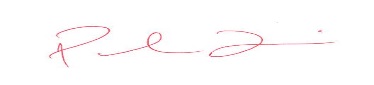 								________________________	PAUL LISKA	DIRECTOR 	PARKS AND RECREATION